SGF-2593-2016 - 04 de agosto del 2016CIRCULAR EXTERNAA todas las entidades supervisadasConsiderando que:El Consejo Nacional de Supervisión del Sistema Financiero (CONASSIF) aprobó mediante los artículos 12 y 5 de las actas de las sesiones 1268-2016 y 1269-2016 celebradas el 26 de julio del 2016, modificar el Acuerdo Sugef 12-10 “Normativa para el cumplimiento de la Ley 8204”.Como parte del proceso de emisión de normas, la Superintendencia realizará una charla general sobre aspectos de implementación de la regulación.Dispone:Convocar a las entidades para la charla que se llevará a cabo los días 16 y 17 de agosto de 2016, a la hora que se detalla en el Anexo 2 de esta Circular.La charla se llevará a cabo en la Sala N. 1 en las instalaciones de la SUGEF, cita Edificio C, complejo de oficinas del Parque Empresarial Forum II, radial Santa Ana-Belén. Cada entidad podrá enviar un máximo sin excepción de tres (3) colaboradores.A más tardar el día 11 de agosto de 2016, debe informarse a la SUGEF el nombre de los participantes, según se indica en el Anexo 1 de esta Circular, mediante correo electrónico enviado a la dirección: capacitacion@sugef.fi.cr. Para consultas sobre logística pueden comunicarse a la misma dirección electrónica.Atentamente,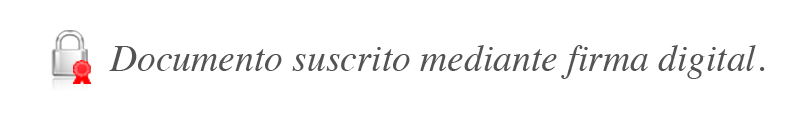 Javier Cascante ElizondoSuperintendente	GSC/gvl*Anexo N 1Esta información debe remitirse en formato Excel, según se detalla a continuación:Formato para la remisión de la información de los participantesDeben indicar en el asunto del correo electrónico lo siguiente:ASUNTO: Capacitación: “Reglamento sobre gestión y evaluación del riesgo de crédito para el Sistema de Banca para el Desarrollo”.El archivo de Excel con la descripción de las personas designadas debe ajustarse a las siguientes columnas:ApellidosNombreN° CédulaTeléfonoEmailEntidadAnexo 2Anexo 2Anexo 2Anexo 2#GrupoFecha y horaEntidad11Martes 16 de agosto
9 a.m. a 11 a.m.Banco Crédito Agrícola de Cartago21Martes 16 de agosto
9 a.m. a 11 a.m.Banco de Costa Rica31Martes 16 de agosto
9 a.m. a 11 a.m.Banco Nacional de Costa Rica41Martes 16 de agosto
9 a.m. a 11 a.m.Banco Hipotecario de la Vivienda51Martes 16 de agosto
9 a.m. a 11 a.m.Banco Popular y de Desarrollo Comunal61Martes 16 de agosto
9 a.m. a 11 a.m.Caja de Ahorro y Préstamo de la Ande71Martes 16 de agosto
9 a.m. a 11 a.m.Mutual Cartago de Ahorro y Préstamo81Martes 16 de agosto
9 a.m. a 11 a.m.Grupo Mutual Alajuela-La Vivienda de Ahorro y Préstamo91Martes 16 de agosto
9 a.m. a 11 a.m.Banco BAC San Jose101Martes 16 de agosto
9 a.m. a 11 a.m.Banco BCT111Martes 16 de agosto
9 a.m. a 11 a.m.The Bank of Nova Scotia (Costa Rica), S.A.121Martes 16 de agosto
9 a.m. a 11 a.m.Banco Davivienda (Costa Rica) S.A.#GrupoFecha y horaEntidad12Martes 16 de agosto
2 p.m. a 4 p.m.Banco Improsa22Martes 16 de agosto
2 p.m. a 4 p.m.Banco Lafise32Martes 16 de agosto
2 p.m. a 4 p.m.Banco Promérica de Costa Rica42Martes 16 de agosto
2 p.m. a 4 p.m.Banco General Costa Rica S.A.52Martes 16 de agosto
2 p.m. a 4 p.m.Prival Bank Costa Rica, S.A.62Martes 16 de agosto
2 p.m. a 4 p.m.Banco Cathay de Costa Rica S.A.72Martes 16 de agosto
2 p.m. a 4 p.m.Scotiabank82Martes 16 de agosto
2 p.m. a 4 p.m.Financiera Comeca  S. A.92Martes 16 de agosto
2 p.m. a 4 p.m.Financiera G&T Continental Costa Rica S. A.102Martes 16 de agosto
2 p.m. a 4 p.m.Financiera Desyfin S. A.112Martes 16 de agosto
2 p.m. a 4 p.m.Financiera Cafsa S.A.122Martes 16 de agosto
2 p.m. a 4 p.m.Coopemapro R.L.#GrupoFecha y horaEntidad13Miércoles 17 de agosto
9 a.m. a 11 a.m.Coopealianza R.L23Miércoles 17 de agosto
9 a.m. a 11 a.m.Coopeande No. 1 R.L.33Miércoles 17 de agosto
9 a.m. a 11 a.m.Coopavegra R.L.43Miércoles 17 de agosto
9 a.m. a 11 a.m.Coocique R.L.53Miércoles 17 de agosto
9 a.m. a 11 a.m.Coopegrecia R.L.63Miércoles 17 de agosto
9 a.m. a 11 a.m.Coopeco R.L.73Miércoles 17 de agosto
9 a.m. a 11 a.m.Coopebanpo R.L.83Miércoles 17 de agosto
9 a.m. a 11 a.m.Coopeaya R.L.93Miércoles 17 de agosto
9 a.m. a 11 a.m.Coopemep R.L.103Miércoles 17 de agosto
9 a.m. a 11 a.m.Coopefyl R.L.113Miércoles 17 de agosto
9 a.m. a 11 a.m.Coopeuna R.L.123Miércoles 17 de agosto
9 a.m. a 11 a.m.Coopelecheros R.L.#GrupoFecha y horaEntidad14Miércoles 17 de agosto
2 p.m. a 4 p.m.Coopeservidores R.L.24Miércoles 17 de agosto
2 p.m. a 4 p.m.Coopecaja R.L.34Miércoles 17 de agosto
2 p.m. a 4 p.m.Coopesanmarcos R.L.44Miércoles 17 de agosto
2 p.m. a 4 p.m.Coopejudicial R.L.54Miércoles 17 de agosto
2 p.m. a 4 p.m.Coopeamistad R.L.64Miércoles 17 de agosto
2 p.m. a 4 p.m.Credecoop R.L.74Miércoles 17 de agosto
2 p.m. a 4 p.m.Coopesanramón R.L.84Miércoles 17 de agosto
2 p.m. a 4 p.m.Coopecar R.L.94Miércoles 17 de agosto
2 p.m. a 4 p.m.Coopesparta R.L.104Miércoles 17 de agosto
2 p.m. a 4 p.m.Coopemédicos R.L.114Miércoles 17 de agosto
2 p.m. a 4 p.m.Coopenae R.L.124Miércoles 17 de agosto
2 p.m. a 4 p.m.Servicoop